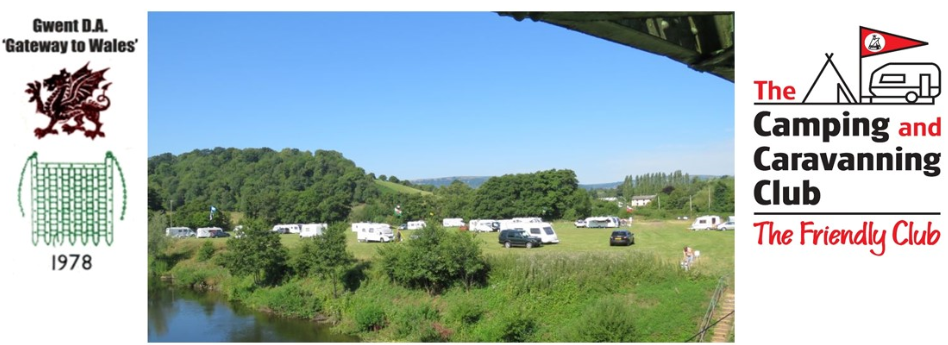 Please complete in full and return as soon as possible to the address below. All confirmations will be sent by email.  A separate booking form is required for each unit & meet.All enquires/queries to sites officer: gwentda1978@gmail.com  Confirmations via email/mobile text.Gwent DA Booking Form: Blackmore Club site Meet date: 14 March 2024Gwent DA Booking Form: Blackmore Club site Meet date: 14 March 2024Gwent DA Booking Form: Blackmore Club site Meet date: 14 March 2024Gwent DA Booking Form: Blackmore Club site Meet date: 14 March 2024Gwent DA Booking Form: Blackmore Club site Meet date: 14 March 2024Gwent DA Booking Form: Blackmore Club site Meet date: 14 March 2024Gwent DA Booking Form: Blackmore Club site Meet date: 14 March 2024Gwent DA Booking Form: Blackmore Club site Meet date: 14 March 2024Gwent DA Booking Form: Blackmore Club site Meet date: 14 March 2024Gwent DA Booking Form: Blackmore Club site Meet date: 14 March 2024Gwent DA Booking Form: Blackmore Club site Meet date: 14 March 2024Membership number:Membership number:Membership number:DA:DA:DA:DA:DA:DA:DA:DA:Number of adult members
(18 and over):Number of adult members
(18 and over):Number of Children under 18:Number of Children under 18:Number of Children under 18:Number of Children under 18:Contact Details:Contact Details:Contact Details:Contact Details:Contact Details:Contact Details:Contact Details:Contact Details:Contact Details:Contact Details:Contact Details:Name:Address:Telephone:Vehicle RegVehicle RegEmail:Unit type/size: (please circle)CaravanCaravanMotorhomeMotorhomeMotorhomeMotorhomeTrailer TentTentTentUnit sizeSpecial Requirements (if any):Special Requirements (if any):Special Requirements (if any):Special Requirements (if any):Special Requirements (if any):Special Requirements (if any):Special Requirements (if any):Special Requirements (if any):Special Requirements (if any):Special Requirements (if any):Special Requirements (if any):Date of arrivalDate of departureDate of departureDate of departureDate of departurePitch fee pun: £Pitch fee pun: £Pitch fee pun: £Pitch fee pun: £Pitch fee pun: £No of nights:No of nights:No of nights:No of nights:No of nights:No of nights:Total fee:Total fee:Total fee:Total fee:Total fee:££££££Less non-refundable deposit if applicable:Less non-refundable deposit if applicable:Less non-refundable deposit if applicable:Less non-refundable deposit if applicable:Less non-refundable deposit if applicable:££££££Fee due on arrival, if applicable:Fee due on arrival, if applicable:Fee due on arrival, if applicable:Fee due on arrival, if applicable:Fee due on arrival, if applicable:££££££Cheques payable to: Gwent DACheques payable to: Gwent DACheques payable to: Gwent DACheques payable to: Gwent DACheques payable to: Gwent DACheques payable to: Gwent DACheques payable to: Gwent DACheques payable to: Gwent DACheques payable to: Gwent DACheques payable to: Gwent DACheques payable to: Gwent DABooking form and deposit to be sent to: 
Ann Pleas, 42 Pentre Close, Cwmbran, Newport, NP44 7LRBooking form and deposit to be sent to: 
Ann Pleas, 42 Pentre Close, Cwmbran, Newport, NP44 7LRBooking form and deposit to be sent to: 
Ann Pleas, 42 Pentre Close, Cwmbran, Newport, NP44 7LRBooking form and deposit to be sent to: 
Ann Pleas, 42 Pentre Close, Cwmbran, Newport, NP44 7LRBooking form and deposit to be sent to: 
Ann Pleas, 42 Pentre Close, Cwmbran, Newport, NP44 7LRBooking form and deposit to be sent to: 
Ann Pleas, 42 Pentre Close, Cwmbran, Newport, NP44 7LRBooking form and deposit to be sent to: 
Ann Pleas, 42 Pentre Close, Cwmbran, Newport, NP44 7LRBooking form and deposit to be sent to: 
Ann Pleas, 42 Pentre Close, Cwmbran, Newport, NP44 7LRBooking form and deposit to be sent to: 
Ann Pleas, 42 Pentre Close, Cwmbran, Newport, NP44 7LRBooking form and deposit to be sent to: 
Ann Pleas, 42 Pentre Close, Cwmbran, Newport, NP44 7LRBooking form and deposit to be sent to: 
Ann Pleas, 42 Pentre Close, Cwmbran, Newport, NP44 7LRPayment can also be made via bank transfer to: 
Acc No:  00522303             Sort Code:  30-96-00                      Ref: last name & BM Payment can also be made via bank transfer to: 
Acc No:  00522303             Sort Code:  30-96-00                      Ref: last name & BM Payment can also be made via bank transfer to: 
Acc No:  00522303             Sort Code:  30-96-00                      Ref: last name & BM Payment can also be made via bank transfer to: 
Acc No:  00522303             Sort Code:  30-96-00                      Ref: last name & BM Payment can also be made via bank transfer to: 
Acc No:  00522303             Sort Code:  30-96-00                      Ref: last name & BM Payment can also be made via bank transfer to: 
Acc No:  00522303             Sort Code:  30-96-00                      Ref: last name & BM Payment can also be made via bank transfer to: 
Acc No:  00522303             Sort Code:  30-96-00                      Ref: last name & BM Payment can also be made via bank transfer to: 
Acc No:  00522303             Sort Code:  30-96-00                      Ref: last name & BM Payment can also be made via bank transfer to: 
Acc No:  00522303             Sort Code:  30-96-00                      Ref: last name & BM Payment can also be made via bank transfer to: 
Acc No:  00522303             Sort Code:  30-96-00                      Ref: last name & BM Payment can also be made via bank transfer to: 
Acc No:  00522303             Sort Code:  30-96-00                      Ref: last name & BM Official use onlyDepositDate bkd/pd